INDIVIDUELE STEEKKAART 2021-2022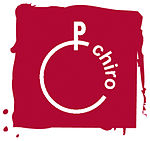 CHIRO RIJKEVORSELAfdeling: Naam: ……………………………………………………………………………………………………………………………………………………

Voornaam:………………………………………………………………………………………………………………………………………………
Adres: …………………………………………………………………………………………………………………………………………………....
……………………………………………………………………………………………………………………………………………………………….
Telefoon: ………………………………………………………………………………………………………………………………………………..
GSM: ………………………………………………………………………………………………………………………………………………………
E-mail: ……………………………………………………………………………………………………………………………………………………
Geboortedatum: …………………………………………………………………………………………………………………………………….
Geboorteplaats: ……………………………………………………………………………………………………………………………………
Maat T-shirt: Lijdt uw kind aan astma, hartkwaal, allergie, andere?Ja, aan………………………………………………………………………………………………………………………………………..NeeMag uw kind deelnemen aan sport, zwemmen,….?JaNeeEr mogen foto’s van mijn zoon/ dochter worden geplaatst op onze sociale media. (Facebook, Chiro site, ..) JaNee! Let op: Inschrijven kan t.e.m 10 oktober.Op 10 oktober worden alle T-shirts besteld. Wanneer wij deze aankrijgen, zullen deze direct worden uitgedeeld. Dit gebeurt op zondag wanneer uw kind naar de Chiro komt. Wie zich nog wil inschrijven na 10 oktober, zal €5 extra moeten betalen (= €40).                De T-shirts van deze kinderen zullen nabesteld moeten worden en waarschijnlijk ook later aankomen.Chiro wordt nog leuker wanneer we een hechte groep hebben, daarom hebben we er voor gekozen om een minimum aantal zondagen aanwezigheid te vereisen voor je mee op kamp mag. Voor de kinderen vanaf de Speelclub is dit 10 keer doorheen het jaar, voor de ribbels is dit 7 keer. Het aantal keer dat iemand komt, wordt bijgehouden d.m.v. een stempelkaart die telkens wordt ingevuld tijdens het 4-uur. De telling start vanaf 19/09.Betaling lidgeld (€35> indien u voor 10 oktober bent)Overschrijving (Vermelden naam + voornaam + afdeling)(BE79 7340 4811 4433)Datum: …………………………………………………………………………………………………………………………………………………..Handtekening ouders (gelezen & goedgekeurd): Gelieve dit formulier zo snel mogelijk terug te bezorgen op de Chiro. Als je het niet op een Chirodag aan je leider of leidster kan afgeven, kan je deze ook op de Chiro in de brievenbus steken (Bavelstraat 85+). 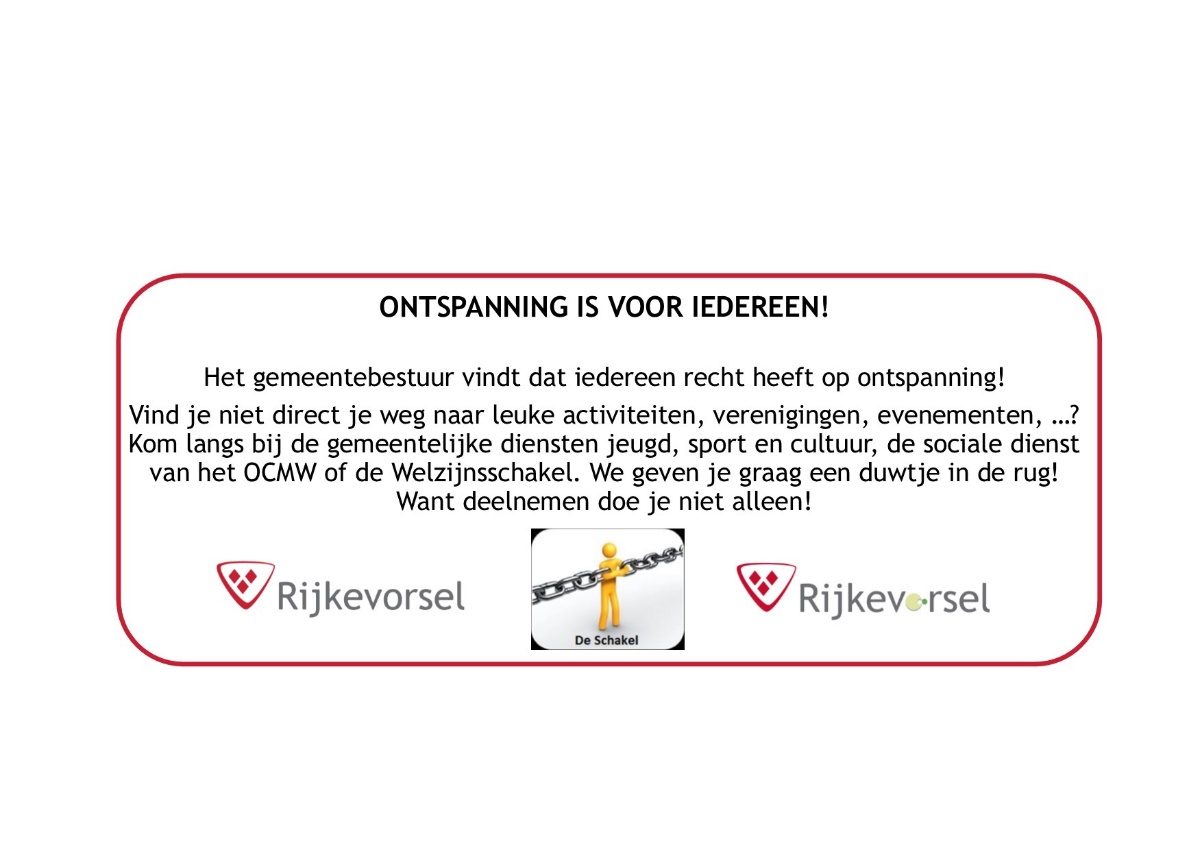 